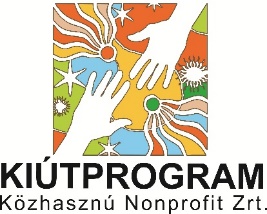 Összefoglaló 2018-ban a cégvezető mellett 4 terepmunkás, 1 kommunikációs vezető, és egy mellékállású mentor dolgozott. a terepmunkások munkáját két szaktanácsadó és két asszisztens segített a termelési szezonban.Az uborkás projektben összesen 73 ügyféllel kötöttünk termelési szerződést, közülük 30 fő volt kezdő termelő. Az uborka terület nagysága 2018-ban 15%-kal csökkent, összesen 36.340 fm-en folyt termelés. 2018-ban a nettó árbevétel 59.664 eFt árbevételt összesen (uborka 43.899 eFt, 17.732 eFt input anyag és eszközértékesítésből, és 33 eft bérbeadásból.) 2018-ban  a termelőktől felvásárolt uborka értéke 41.619 eFt volt. Az áruk továbbértékesítésekor 5%-os árrést alkalmaztunk, de némely árunál az előző évi ár szerint számláztunk, ezzel magyarázható, hogy az input anyagok és az eszközök árbevétele 2.228 eFt-tal kevesebb.A kiútprogram 2018-ban a termeléssel összefüggésben bruttó 21.880 eFt eszközt és input anyagot előlegezett meg az ügyfeleknek, melyből 15.003 eFt-ot fizettek ki 2018-ban. A tartozás nagysága 6.877 eFt.   Egy termelő medián jövedelme 285.500 Ft volt.A szatmári térségben kísérleti jelleggel próbáltunk ki újfajta termelést, az egyik a fóliás kordonrendszeres uborkatermesztés volt, a másik pedig a Hamé paprika termesztése. Egyik termék sem tudott nyereséget hozni, éppen a költségeket fedezte a bevétel. 2019-ben új termékkel fogunk próbálkozni.Elindult a Munkaerőpiaci Beilleszkedést Segítő programunk Nagyecseden. 100 regisztrált jelentkezőből a segítségünkkel 8 ember dolgozik a gyárakban. Régi ügyfelünk vezetésével Szatmárcsekéről 5 ember dolgozik a Tarpai lekvárgyárban.  Elkészült egy felmérés a régi ügyfelek körében arról, hogy most hogy élnek, hogy emlékeznek vissza a Kiútra, mi történt a vállalkozásukkal.  30 kérdőívet és pár interjút sikerült rögzíteni. A kérdőíveket egy diplomázó hallgató dolgozta fel a szakdolgozatában Molnár György irányítása mellett. Aktívabb lett a kommunikációnk Gál Icának köszönhetően. Van új honlapunk, és a fb-n is rendszeresen jelennek meg posztok a Kiútról.Uborka Termelők, települések, telephelyek 2018-ban 4 terepmunkás 2 segítővel (akik csak szezonban segítették félállásban a terepmunkást) összesen 73 őstermelővel (15 fővel kevesebbel) dolgozott a programban, és szerződésünk volt ezen kívül még a Bodroghalom Önkormányzattal. Az összes termelő közül 30 fő volt új ügyfél, többsége a borsodi régióból, 44 fő maradt a régi csapatból. A legtöbb lemorzsolódás Marcsi területét érintette. Ott megszűnt az egyik telephely, továbbá nem kötöttünk szerződést azokkal az ügyfelekkel, akik tavaly becsaptak minket. 1. sz. táblázat: A Kiútprogram ügyfeleinek száma 2015-2018 között (fő)Ebben az évben a termelők közül sokkal kevesebben voltak, akik tudatosan máshová vitték az uborkát, hogy ne kelljen visszafizetniük az input árát.  Mérken 2 fő – ők régi ügyfelek, nem sikerült átállítani őket, nagy csalódás, a másik egy szatmárcsekei ügyfél, akit tavaly megtanítottunk uborkázni, szorgalmas volt, jó eredménnyel zárt, visszafizette a tartozását, de ebben az évben egy kg uborkát sem adott le, és meg is mondta, hogy nem fogja hozzánk honi az uborkát, hiába próbált Roland neki érvelni. Volt még ezen kívül 5 család, akik elkezdték, de szezon közben feladták a termelést, elmentek inkább dolgozni. A problémás ügyfeleken kívül (12%) mindenki végigdolgozta a szezon, mely termelés szempontjából sokkal nehezebb volt, mint a múlt év.  2, Termelők száma telephelyenként és terepmunkásként, 2018 Uborka termelési eredmények Az uborka terület nagysága 2018-ban csökkent, összesen 36.340 fm-en folytattak ügyfeleink termesztést. A csökkenés elsősorban Marcsi területét érintette. Az uborka terület csökkenése a térségben sokkal drasztikusabb volt – 30% - a Kiút kivételnek számít ebből a szempontból. 3.sz. táblázat: A megművelt kordonos uborka területe 2015-2017 között (fm)a Bodroghalom önkormányzatnak volt 800 fm. Az időjárás nem kedvezett ebben az évben az uborkának, májusban nagyon meleg volt, júniusban pedig hideg, és sok eső, majd később forróság és aszály. Sok volt a betegség, sokat kellett permetezni, az uborka már júliusban úgy megöregedett, mint máskor augusztusban szokott. A tapasztaltabbaknak sikerült megküzdeni a betegségekkel, és jó eredményt tudtak elérni, de a kezdőknek ez nehéz volt. Annak ellenére, hogy sokat dolgoztak, és igyekeztek, nem sikerült jól és időben kezelni a betegségeket rosszabb átlagot értek el. Ebben az évben mennyiségben kevesebb uborka termett, a magasabb felvásárlási árnak köszönhetően a termelők jövedelme csak kevéssel lett kevesebb, mint múlt évben. (A medián jövedelem 2017-ben 315 eFt volt, 2018-ban 285 eFt) 4. sz. táblázat: Ügyfelektől felvásárolt uborka és az ügyfelek jövedelme  (csak célcsoport)5. sz. tábla: Kiút árbevétele 2018A Kiútprogram a felvásárolt uborkát a Zöldség-Fruct Kft-nek értékesíti már a negyedik éve, minden évben kialkudott ár szerint. 2018-ban uborkából a termelőknek kifizetett nettó árbevétel könyv szerint 41.619 Ft volt. A termelés finanszírozásaA Kiútprogram ebben az évben is megfinanszírozta a Kiútas ügyfeleknek teljes szezonra vonatkozóan az inputanyagokat (palánta, növényvédőszer, műtrágya), továbbá a kezdő termelőknek a rendszer kiépítéséhez szükséges eszközöket a megadott kereteken belül. Input anyagok (P2) beszerzése 2018-ban is a növényvédőszereket és műtrágyákat az Agrokerrel kötött bruttó 25 millió Ft keretösszegből finanszíroztuk. Az áruhitelt november 29-ig kellet visszafizetni, emiatt Agroker havi 0,4 százalék kamatot számolt fel az árura. Palántát nettó 2.100 eFt értékben vásároltunk a KITÉ-től 60 napos fizetési határidővel, így ezt az összeget sem kellett megelőlegeznünk, az uborka bevételből tudtuk finanszírozni.Az áruk továbbértékesítésekor 5%-os árrést alkalmaztunk, de némely árunál az előző évi ár szerint számláztunk, ezért történt meg, hogy az input és az eszközök árbevétele 2 millióval kevesebb lett, mint a beszerzési érték. A magas raktárkészletet nem sikerült teljesen felhasználni – éppen a szokatlan időjárás miatt. A leltár szerint 5.833 mFt értékű készlet maradt a raktárban. 2018-ban 422 eFt értékvesztést számoltunk el (szavatosság lejárta miatt) és 1.692 eFt egyéb ráfordítást számoltunk el (eltűnés és megsemmisülés miatt). Eszközök finanszírozása (P1)5. sz. táblázat Termelés finanszírozása (bruttó összegek)A visszafizetési arány kedvezőbb lett, 10%-kal, mint a múlt évben, mely leginkább a terepmunkások hozzáállásának, jó munkájának köszönhető. Ez megmutatkozott már az ügyfelek kiválasztásánál, és az ügyfelekkel való kapcsolattartásban, az odafigyelésben, és a következetességben. Az év végéig 43 termelő (60%) letudta az input tartozását, és 10 főnek van 150 eFt-nál magasabb tartozása.   a program minden évben Ha az ügyfelek tartozásának a kiszámításánál levonjuk azoknak az ügyfeleknek a tartozását, akik tudatosan nem nekünk adták le az uborkát, akkor a tartozási arány 25%-ra lecsökkent. Ezt a cél tűztük ki, de csak akkor tudjuk elérni, ha ki tudjuk szűrni még időben a haszonlesőket, azaz nem kapnak esélyt a következő évben azok, akiknél már a bizalom megszűnik. (ebben az évben nem első évesek voltak, akik becsaptak minket.)  6. táblázat Törlesztések, tartozások, eFT Terepmunkások, segítők, asszisztensekA terepmunkások, ás az őket segítők megbízhatóan, önállóan dolgoztak lojálisan a Kiút felé, segítve az ügyfeleket, nemcsak az uborkás szezonban. Korpás András, aki Oszlánszky Marcsi területét vette át, nagyon jól oldotta meg feladatát, határozott volt, következetes, elfogadtatta magát az ügyfelekkel. Sokat dolgozott, jól tudtunk együttműködni. A mérki telephely kivételével jó eredményt értek el az ügyfelek, senki sem vitte el az uborkát, és aki jól termelt, ki is fizették tartozását, vagy sikerült vele megállapodni az átütemezésről. Nemcsak a napi rutinfeladatokban segítette őket, de ott volt, amikor a vihar kidöntötte az uborkát, és meggyőzte a termelőket, hogy ne adják fel, megoldotta a konfliktusokat termelő és felvásárló között, segített szociális ügyek intézésében. András munkáját – az adminisztrációs feladatokat – felesége segítette, nagyon precízen, mindent úgy végeztek el, ahogy kértem őket. Roland, a legtapasztaltabb terepmunkás, fantasztikus kapcsolati rendszerrel, és jó szervező képességekkel, új feladatokat vállalt be az uborka mellett. Székely Szabolccsal - a fiatal, tehetséges, ügyfelünkkel – kipróbálták kísérleti jelleggel a fóliás uborkatermesztést, és a Hamé paprika termesztést. Szabolcs részletesen vezette a ráfordításokat és a bevételeket is, hogy kiderüljön, megéri-e paprikát termeszteni. Az adatok azt mutatják, hogy a paprika termesztése éppen nullszaldós lett, a késői uborkára pedig nehéz volt vevőt találni. Ezért a következő évben más terményekkel fog próbálkozni. (korai uborka, édesburgonya, eper)Roland segített megszervezni, hogy Szatmárcsekéről 5 fő tudjon dolgozni a Tarpai lekvárgyárban, Bozsányi Laci (Béka) irányításával, és 20 fő a csengeri léüzemben kapott munkát. . Kosztyi Péter és felesége, Viki Bodrogközben hozott létre egy Kiútas uborkás központot. Mint terepmunkások szervezik be az ügyfeleket és mentorálják őket, emellett Peti végzi a szaktanácsadást, Viki végzi a pénzügyi adminisztrációt (felvásárlási jegy, számlázás, pénztár, raktárnyilvántartás), és ebben az évben még a felvásárlást is bevállalták (mert nem volt más) – uborka átvétel és szállítás – de jövőre már új felvásárlót kell találni. Negyedik éve uborkázunk borsodban, és egyre többen mernek belevágni olyanok, akik sosem dolgoztak mezőgazdaságban. Mivel nincs a növénytermesztésnek, a mezőgazdasági munkának hagyománya, nincs minta, ezért mindent az alapoknál kell kezdeni, és rengeteget kell tanítani, magyarázni, segíteni. A szélsőséges időjárás miatt még nagyobb figyelem és fegyelem, és nem utolsósorban kitartás kellett az uborkához, hogy ne száradjon le pillanatok alatt. Ezt a legtöbb új termelőnél sikerült elérniük. A borsodi területen sokkal nagyobb a fluktuáció, mint Szabolcsban. Ebben a térségben elmondható, hogy az uborkázás leginkább lökést ad az embereknek, hogy kimozduljanak, merjenek elmenni dolgozni, vállalkozni.  Munkaerőpiaci beilleszkedést segítő programA munkaerőpiaci beilleszkedést segítő programot Nagyecseden indítottuk el. A program felelőse Gál Ilona, helyi mentor, Balázs Ferencné, Vicu. A program megvalósításához szakmai segítséget kapunk a NESST-től. Cél: Tartós munkához jutásban segíteni a mélyszegénységben élőket. Célcsoport: Az uborkázásba bevont ügyfelek, és ugyanazon településeken élő, hasonló szociális helyzetben lévők közül azok, akik nem igényelnek hosszú távú felkészítést ahhoz, hogy gyárakba felvegyék őket és tartósan képesek legyenek dolgozni.  Területi határ: Észak Kelet Magyarország leghátrányosabb térségei, Mátészalka környéke, Csenger környéke, és Bodrogköz. Eszköz/Módszer/Módszertani háttér: Ahhoz, hogy mélyszegénységben élők tartósan kiemelkedjenek abból az életformából, amibe beleszülettek, amiben szocializálódtak, s ami a társadalmi szegregáció révén tőlük „elvárt”, nagyon nagy és hosszú távú energiabefektetésre van szükség. A Munkaerőpiaci Beilleszkedési Program (továbbiakban MBP) kezdetén, 2018. tavaszán megkezdtük módszertan kidolgozását. Nagyecsedi programA program központja a terepen Nagyecsed, ennek a településnek a polgármesterétől kapott támogatást a program. A romatelepen lévő közösségi házban kaptunk használatra egy irodát, ahol a program helyi vezetője, egy mentor dolgozik a Kiútprogrammal kötött munkaszerződés alapján.  A közösségi ház együttműködik a Kiúttal az ügyfelek toborzásában és felkészítésében. A potenciális támogatottak szükségleteit, igényeit felmérve, s azt erőforrásainkkal összevetve arra jutottunk, hogy Nagyecseden azoknak tudunk segítséget nyújtani, akik már eldöntötték, hogy szeretnének gyárban dolgozni, és egy kis lökést, megerősítést kell adni ahhoz, hogy tartósan helyt tudjanak állni egy munkahelyen. Mit tartalmaz ez a segítségnyújtás: Tudás és kompetencia felméréstCsaládlátogatás Ha szükséges külön tréninggel, egyéni, illetve csoportos felkészítéssel erősíteni a kliens önbizalmát Állásinterjúra való felkészítést kiscsoportban, vagy egyénilegSegítséget az önéletrajz megírásáhozA reálisan szóba jöhető cégek kiválasztását, azokkal való összekötéstVissza nem térítendő utazási támogatást az első állásinterjúraVisszatérítendő támogatást az első hónapban a munkahelyhez jutásban (buszbérlet)Az első 3 hónapban heti rendszerességű mentorálást: a praktikus problémák átbeszélést, a munkahelyi konfliktusok kezelésében tanácsadást. Amit a programban nem tudunk felelősséggel vállalni: attitűdformálás, személyiségfejlesztés. Ugyanis az sokkal több időt, és sokkal nagyobb ráfordítást igényel. Helyben nincs pszichológus, se szakember, aki folyamatosan jelen lenne, ezt csak komplex képzési program mentén lehetne megvalósítani, amelyet a Kiút nem tud egymaga felvállalni. A program indulását követően közel 100 fő regisztrált nálunk. Ők azok, akiknek kompetenciáiról, igényeiről, lehetőségeiről előzetes tudásunk van. Az első körben kiválasztott ügyfelekkel munkatársunk külön elbeszélget, megismeri a családot, hogy támogatják-e a gyári munkában, (ez különösen az asszonyoknál érdekes, hogy a több műszakot meg tudja-e oldani). Akik készen állnak a munkára, őket kiajánljuk a környező gyárakba munkaerőfelvétel időszakában.  Az első konkrét kiajánlásokat cégek felé 2018 szeptemberében tettük meg, mert nyáron nem volt munkaerőfelvétel.  10 ügyfelet ajánlottunk ki, melyből 6 ügyfelet felvettek, majd két hónap elteltével véglegesítették őket. (Flabegbe és a Rosenbergerbe).  Később a még két főt felvettek a Hoyába. Jelenleg is Jelenleg 8 ügyfelünk dolgozik az MBP-nak köszönhetően gyárban. Az első álláshoz juttatott ügyfelünknek eddig azért nem volt állása, mert egyedül be sem mert menni Nagyecsedről Mátészalkára és elveszettnek érezte magát egy álláskeresési helyzetben. Neki tulajdonképpen csak arra volt szüksége, hogy fogjuk a kezét. A közeljövőben véglegesítik őt a Flabeg gyárban. Ez egy nagyon nagy előrelépés ahhoz képest, hogy eddig csak közmunkán, illetve szezonális mezőgazdasági munkán dolgozott. Az ő önbecsülésének növekedése jelentős hatással van/lesz a család életére, a többletjövedelem jelentőségéről nem is beszélve. 2019 januárjában ismét megindult a munkafelvételi toborzás. Nagyecseden 50 fő munkát kereső, dolgozni vágyó, munkanélküli, vagy közmunkán dolgozó roma ember töltötte ki a felvételi tesztet a Coloplast gyárba. Csengeri térség Ebben a térségben a mezőgazdaság, és élelmiszer feldolgozás tud munkát és jövedelmet adni az itt élő embereknek (nincsenek gyárak) Sajnos mindkét tevékenység szezonális jellegű, de ez is nagy segítséget jelent a családok számára, mert tervezhető a jövedelem, és így tervezhetővé válik a családi gazdálkodás is. Nagy sikernek tekintjük, hogy Szatmárcsekéről, cigány sorról 6-8 embernek sikerült állandó munkát szerezni egy minőségi, kézműves  lekvárgyárban, ahol a tulajdonos annyira meg volt elégedve a munkájukkal, hogy a téli időszakban is foglalkoztatja őket a gyümölcsösben, mert nyáron ismét számít a munkájukra.  Bodrogköz A szabolcsi térséggel ellentétben, itt az elmúlt 20 évben a gyári munkák mellett a mezőgazdasági munka is megszűnt, ezért már az is nagy eredménynek számít, ha valaki újból elkezd gazdálkodni, uborkázni a kertjében. Akiknek sikerül végigdolgozni egy teljes szezont az uborkában, önbizalmukban megerősödve többen is elmentek dolgozni a sátoraljaújhelyi és kisvárdai gyárakba. ügyfelekről összefoglaló adatok2015201620172018célcsoport 80988974 - új ügyfelek58564630 - régi ügyfél22424343nem célcsoporthoz tartozó termelők2911összes ügyfél821079074telephelyekügyfél2017ügyfél2018új ügyfél2018 Mátészalka környékeMérk941 Mátészalka környékeÓpályi941 Mátészalka környékeFábiánháza861 Mátészalka környékeNyírvasvári930 Mátészalka környékeNyírpilis (Nyírvasváriból vált le)063összesen41236Bodrog-közBodroghalom181713Bodrog-közKékcse1274összesen302516SzatmárCsenger330 ErőhátSzamostatárfalva341Csengerújfalu220Csengersima430Szatmárcseke770Gacsáj044Kispalád033összesen19268mindösszesen9073302015201620172018összes uborka folyóméter50 57066 10042.630 36.3401.1.ebből őstermelőkre eső45 27052 85039.93035.840átlagos terület, fm/család 566539448490évkgfolyó-méterössz. felvásárláshozam átlagügyfelek kifizetett készpénz eFt átlag-jövedelem, Ftmedián-jövedelem Ft2015364 68842 770432951 012 Ft29.205374 423269.9502016469 95152 580537061 021 Ft34.004343 475241.2602017352 10739 670457131 152 Ft32.618374 920315.5352018289 84535 840436501218 Ft28.570396 806285.500nettó árUborka nettó felvásárlási ára (elabe)41.619 eFtebből felvásárlói díj1.846 eFt  Bodroghalom önk.800 eFtKiút árbevétele uborkából 43.899 eFtkülönbözet2.280 eFt.20152 01620172018P2. ügyfeleknek megfinanszírozott input anyagok – 17 55228 34721 15018 240P1. beruházási eszközök finanszírozása összesen10 0886 2645 1443 637P1+P2 összesen27 64034 61126 29421 87720172018Levonva a 3 haszonlesők adataitP1 és P2 összesen26.29421.88019.725ügyfelek törlesztése összesen (P1 és P2)15.36615.010tartozás összesen10.9286.8775.035tartozás aránya41,5%31,4%25,5%ebből P2 – input tartozás7.2434.4722.765aránya33,7%24,5%17%P1 tartozás összesen3.6852.4052.270aránya (idei évre eső)72%66%(16%)66%összesuborkásebből uborkázikdolgozik, bejelentett munkaalkalmi munkaköz-munkaaktív összesenbeteg, elköltözött, stbBodrogköz651227353518Nagyecsed és környéke6318121613414Csenger, és az Erdőhát65368213237összesen193664721311652934%24%11%16%85%15%